Site name: Berry Hill - HopeDevice codes: 34, 56, XVCoordinates: S63°48′50.9″ W57°49′59.12″
Altitude: 235 m a. s. l.Site description: The study site is situated in the northeastern part of  , . The study site provides data of meteorological parameters and ground temperature. The surroundings is covered by regolith and the study site might be shadowed from the southwest to the northeast. There is open sea to the east of the study site in the approximate distance of 1300 m.Measured parameters:Current setting: 	All measurement since 16-Feb-11		34 - Soil temperature (5, 15, 30, 50, 75, 90, 100 cm) - since 10 February 2010		56 – Soil temperature (15, 30 cm) - since 24 January 2010XV – Air temperature and Relative humidity (200 cm) - since 24 January 2015	Cancelled measurement:Measurement interval:	XV – 60 min	34 – 60 min	56 – 120 minTotal data availability: 	100 % - XVcca 83 % - 34,56Data quality: XV- 1 (no missing  values so far)Missing data period: 34 - from 13 December 2014 to 6 February 201656 - from 24 January 2015 to 6 February 2016Published data period: Data files:	Complete time series – raw data:Soil texture sampling:	  		Soil texture results: Soil moisture sampling: 	Soil moisture results: 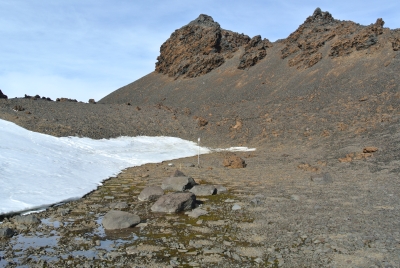 